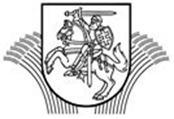 LIETUVOS RESPUBLIKOS ŽEMĖS ŪKIO MINISTRASĮSAKYMASDĖL ŽEMĖS ŪKIO MINISTRO 2007 M. balandžio 23 D. ĮSAKYMO NR. 3D-184 „DĖL PAGALBOS KOKYBIŠKŲ ŽEMĖS ŪKIO IR MAISTO PRODUKTŲ GAMYBAI SKATINTI TEIKIMO TAISYKLIŲ PATVIRTINIMO“ PAKEITIMO2021 m. vasario 15 d. Nr. 3D-104VilniusP a k e i č i u  Pagalbos kokybiškų žemės ūkio ir maisto produktų gamybai skatinti teikimo taisykles, patvirtintas Lietuvos Respublikos žemės ūkio ministro 2007 m. balandžio 23 d. įsakymu Nr. 3D-184 „Dėl Pagalbos kokybiškų žemės ūkio ir maisto produktų gamybai skatinti teikimo taisyklių patvirtinimo“, ir 10 punktą išdėstau taip:„10. Bendra vienai įmonei, apibrėžtai reglamento (ES) Nr. 1408/2013 2 straipsnio 2 dalyje, suteikta nereikšmingos (de minimis) pagalbos suma negali būti didesnė kaip 25 000 Eur (dvidešimt penki tūkstančiai eurų)  per bet kurį trejų finansinių metų laikotarpį. Bendra nereikšmingos (de minimis) pagalbos, suteiktos vadovaujantis reglamento (ES) Nr. 1408/2013 nuostatomis, suma pirminės žemės ūkio produktų gamybos sektoriuje veiklą vykdančioms įmonėms per bet kurį trejų finansinių metų laikotarpį negali viršyti reglamento (ES) Nr. 1408/2013 II priede nurodytos nacionalinės ribos. Nereikšmingos (de minimis) pagalbos priemonėms, naudingoms tik vieno atskiro produkto sektoriui, kaip jis apibrėžtas reglamento (ES) Nr. 1408/2013 2 straipsnio 3 dalyje, bendra teikiamos nereikšmingos (de minimis) pagalbos suma per bet kurį trejų finansinių metų laikotarpį negali viršyti 50 proc. reglamento (ES) Nr. 1408/2013 II priede nurodytos nacionalinės ribos. Jei pareiškėjui suteikus apskaičiuotą nereikšmingos pagalbos sumą pagal taisykles būtų viršytos šiame punkte nurodytos ribos, priimant sprendimą dėl pagalbos suteikimo, apskaičiuota pagalba sumažinama tiek, kad pirmiau nurodytos ribos nebūtų viršytos.“Žemės ūkio ministras							           Kęstutis Navickas